UG-DZ	DEKLARACJA O WYSOKOŚCI OPŁATY ZA GOSPODAROWANIE ODPADAMI KOMUNALNYMIdla nieruchomości na których zamieszkują mieszkańcyPOLA JASNE WYPEŁNIA SKŁADAJĄCY DEKLARACJĘ. WYPEŁNIAĆ KOMPUTEROWO LUB RĘCZNIE DRUKOWANYMI LITERAMI, KOLOREM CZARNYM LUB NIEBIESKIM.POLA JASNE WYPEŁNIA SKŁADAJĄCY DEKLARACJĘ. WYPEŁNIAĆ KOMPUTEROWO LUB RĘCZNIE DRUKOWANYMI LITERAMI, KOLOREM CZARNYM LUB NIEBIESKIM.                        Zał. nr 1 do Uchwały Nr 388/XL/2022
          Rady Gminy Gostynin z dnia 29 kwietnia  2022 r.                        Zał. nr 1 do Uchwały Nr 388/XL/2022
          Rady Gminy Gostynin z dnia 29 kwietnia  2022 r.A. 	MIEJSCE SKŁADANIA DEKLARACJIB. 	OBOWIĄZEK ZŁOŻENIA DEKLARACJIC. 	DANE NIERUCHOMOŚCID.           PODMIOT ZOBOWIĄZANY DO ZŁOŻENIA DEKLARACJIE.	DANE IDENTYFIKACYJNE WŁAŚCICIELA NIERUCHOMOŚCI E. 1.      Dane osoby fizycznej – właściciela / współwłaściciela nieruchomości / użytkownika / posiadacza E. 2.      Dane identyfikujące wspólnotę/spółdzielnię mieszkaniową – właściciela / współwłaściciela nieruchomości / użytkownika / posiadacza 7E. 3.      Adres korespondencyjny właściciela / współwłaściciela nieruchomości / użytkownika / posiadacza – jeżeli jest inny niż adres nieruchomości w dziale CF.           DANE IDENTYFIKACYJNE WŁAŚCICIELA / WSPÓŁWŁAŚCICIELA NIERUCHOMOŚC 9F. 1.       Dane właściciela / współwłaściciela / współużytkownika / współposiadacza F. 2.       Adres zamieszkania właściciela / współwłaściciela / współużytkownika / współposiadacza G.           OBLICZENIE WYSOKOŚCI OPŁATY ZA GOSPODAROWANIE ODPADAMI KOMUNALNYMIH.          ADNOTACJE WŁAŚCICIELA NIERUCHOMOŚCI      (podstawa wygaśnięcia obowiązku ponoszenia opłaty lub inne informacje i wyjaśnienia)OŚWIADCZENIE I PODPIS OSOBY SKŁADAJĄCEJ DEKLARACJĘJ. 	POUCZENIE DLA WŁAŚCICIELI NIERUCHOMOŚCINiniejsza deklaracja stanowi podstawę do wystawienia tytułu wykonawczego, zgodnie z przepisami ustawy z dnia 17 czerwca 1966 r. o postępowaniu egzekucyjnym w administracji (Dz. U. z 2020 r., poz. 1427 ze zm. )K. KLAUZULA INFORMACYJNA RODO DLA WŁAŚCICIELI NIERUCHOMOŚCI, ZLOKALIZOWANYCH NA TERENIE GMINY GOSTYNIN, OBJĘTYCH SYSTEM GOSPODAROWANIA ODPADAMI KOMUNALNYMIROZPORZĄDZENIE PARLAMENTU EUROPEJSKIEGO I RADY (UE) 2016/679 z dnia 27 kwietnia 2016 r. w sprawie ochrony osób fizycznych w związku z przetwarzaniem danych osobowych i w sprawie swobodnego przepływu takich danych oraz uchylenia dyrektywy 95/46/WE (ogólne rozporządzenie o ochronie danych). Zgodnie z art. 13 ogólnego rozporządzenia o ochronie danych osobowych z 27 kwietnia 2016 r. (RODO) informuje, iż: Administratorem Danych Osobowych jest: Gmina Gostynin, ul. Rynek 26 , 09-500 Gostynin, reprezentowana przez Wójta Gminy Gostynin.Dane kontaktowe inspektora ochrony danych: e-mail: iod@gminagostynin.plCele i podstawa prawna przetwarzania danych:Celem przetwarzania danych jest realizacja praw i obowiązków, które wynikają z realizacji zadania własnego Gminy, polegającego na utrzymaniu czystości i porządku na terenie Gminy Gostynin Administrator może przetwarzać podane dane na podstawie:art. 6 ust. 1 lit. c ogólnego rozporządzenia o ochronie danych osobowych z 27 kwietnia 2016 r. (RODO) tj. przetwarzanie jest niezbędne do wypełnienia obowiązku prawnego ciążącego na administratorze tj. wypełnienia zadań określonych w Ustawie o utrzymaniu czystości i porządku w gminach zgodnie z art. 3 ust. 2a ustawy z dnia 13 września 1996 r. o utrzymaniu czystości i porządku w gminach (Dz.U. z 2021 poz. 888 ze zm.)Podanie danych osobowych jest obligatoryjne i wynika z przepisu prawa.Podanie dodatkowych danych osobowych, o których mowa w pozycji 60,61 jest dobrowolne. Odbiorcy danych osobowych: Dostęp do Pana/Pani danych będzie miał administrator oraz upoważnieni przez administratora pracownicy w zakresie niezbędnym do wykonywania ich obowiązków służbowych. Pana/ Pani dane będą ujawnione również podmiotom zewnętrznym, takim jak dostawcy systemu elektronicznego obiegu dokumentów, dostawcy usług internetowych, z których korzysta administrator. Pana/Pani dane osobowe przekazane będą również innym podmiotom, z którymi administrator podpisał umowy powierzenia danych osobowych, w tym min.- wykonawcom usługi odbioru odpadów komunalnych,- dostawcy oprogramowania do zarządzania systemem gospodarki odpadami;- dostawcy systemu do identyfikacji pojemników i worków za pomocą kodów kreskowych;Jeżeli zaistnieją przesłanki prawne, podane dane będą mogły być ujawnione również innym podmiotom takim jak: Urząd Skarbowy, Samorządowe Kolegium Odwoławcze, Komornikowi Sądowemu, kancelarii prawnej, firmie pocztowej i kurierskiej, itp. Przekazywanie danych poza Europejski Obszar Gospodarczy (EOG): Sam administrator nie przekazuje Pana/Pani danych za granicę. W przypadku, gdy zaistnieją przesłanki do przekazania danych poza Europejski Obszar Gospodarczy Administrator poinformuje niezwłocznie o tym fakcie.Okres przechowywania danych: Pana/Pani dane będą przetwarzane do momentu zakończenia okresu, w którym będzie możliwe dochodzenie wszelkich roszczeń, które mogą wyniknąć z obowiązku objęcia Pana/Panią systemem gospodarowania odpadami komunalnymi. Prawa osoby, której dane dotyczą:posiada Pani/Pan:na podstawie art. 15 RODO prawo dostępu do danych osobowych Pani/Pana dotyczących;na podstawie art. 16 RODO prawo do sprostowania Pani/Pana danych osobowych;na podstawie art. 18 RODO prawo żądania od administratora ograniczenia przetwarzania danych osobowych z zastrzeżeniem przypadków, o których mowa w art. 18 ust. 2 RODO;  prawo do wniesienia skargi do Prezesa Urzędu Ochrony Danych Osobowych, gdy uzna Pani/Pan, że przetwarzanie danych osobowych Pani/Pana dotyczących narusza przepisy RODO;prawo do cofnięcia zgody w dowolnym momencie bez wpływu na zgodność z prawem przetwarzania w przypadku wyrażenia zgody na wykorzystanie dodatkowych danych osobowych nie wymaganych przez inne przepisy prawa, a zebranych wyłącznie na podstawie zgody tj. zawartych w pozycji 62,63 *nie przysługuje Pani/Panu:w związku z art. 17 ust. 3 lit. b, e RODO prawo do usunięcia danych osobowych;prawo do przenoszenia danych osobowych, o którym mowa w art. 20 RODO;na podstawie art. 21 RODO prawo sprzeciwu, wobec przetwarzania danych osobowych, gdyż podstawą prawną przetwarzania Pani/Pana danych osobowych jest art. 6 ust. 1 lit. c RODO. Skorzystanie z przysługujących praw, wymienionych powyżej, możliwe jest poprzez przesłanie na adres e-mail: iod@gminagostynin.pl bądź złożenie osobiście lub za pośrednictwem operatora pocztowego do Gminy Gostynin, stosownego wniosku do administratora danych.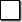 